Water Walking Challenge Rubric 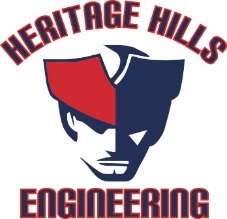 Group Work				All members worked well together			20					Some members did all the work			10					Decided not to work together				1-----------------------------------------------------------------------------------------------------------------------------------------------------------Technology	(Inventor)		Used technology to full capacity			20*Assembly/Explosion/Multi-View *	Used some technology					10					Very minimal technology is used			1-----------------------------------------------------------------------------------------------------------------------------------------------------------Finished Product			Product is clean and innovative and meets all constraints.				10	(Creative Design)	Product is rough, and  somewhat creative and meets some of the constraints.				5					Product is unorganized and just thrown together					without the concern of constraints.			1-----------------------------------------------------------------------------------------------------------------------------------------------------------Product Performance	5 points for floating shoes, and 1 point                                                        per consecutive step traveled   	                     ---------/10______________________________________________________________________________Partner Grading AverageStudent participates in all aspects in a team effort.					         ____ /10Group Members ___________________________				Total _____  / 	70			    ___________________________		    ___________________________                    Name:	                     				    ___________________________